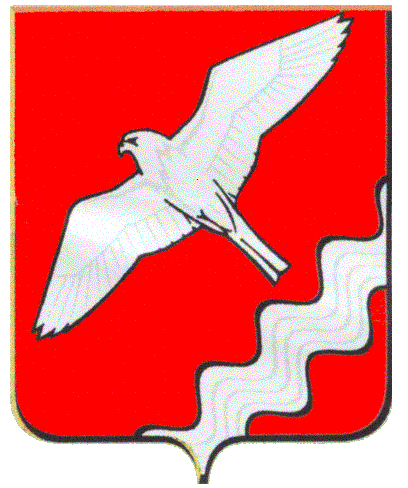 АДМИНИСТРАЦИЯ МУНИЦИПАЛЬНОГО ОБРАЗОВАНИЯ КРАСНОУФИМСКИЙ ОКРУГПОСТАНОВЛЕНИЕот  21.02.2020 г.     №  101г. Красноуфимск       В соответствии со статьями 5.1, 45, 46 Градостроительного кодекса Российской Федерации, статьей 28 Федерального закона от 06.10.2003 №131-ФЗ «Об общих принципах организации местного самоуправления в Российской Федерации, рассмотрев представленный кадастровым инженером Илюхиным А.М. проект межевания территории, в отношении земельного участка расположенного по адресу: Свердловская область, Красноуфимский район,       с. Криулино, ул. Школьная, д. 8,  ул. Совхозная, 19, ул. Садовая, д.1, заключением о результатах публичных слушаний, состоявшихся 14.02.2020,     ст. 26, 31 Устава Муниципального образования Красноуфимский округП О С Т А Н О В Л Я Ю:       1. Утвердить проект межевания территории, распложенной по адресу: Свердловская область,  Красноуфимский район, с. Криулино, ул. Школьная,         д. 8, ул. Совхозная, 19, ул. Садовая, д.1, предусматривающий формирование земельных участков в два этапа, в следующем составе: 1 этап – формирование трех земельных участков:     - схема межевания территории М 1:2000 (Приложение №1);     - план красных линий М 1:4000 (Приложение №2);     - ведомость координат характерных (поворотных) точек красных линий (Приложение №3);     - сведения о характерных точках границ образуемых земельных участков (Приложение № 4);     - перечень и сведения о площади образуемых земельных участках (Приложение № 5); 2 этап - формирование двух земельных участков:     - схема межевания территории М 1:2000 (Приложение №6);- План красных линий М 1:2000 (Приложение №7);     - ведомость координат характерных (поворотных) точек красных линий (Приложение №8);     - сведения о характерных точках границ образуемых земельных участков (Приложение № 9);     - перечень и сведения о площади образуемых земельных участках (Приложение № 10);     2. Настоящее постановление опубликовать на официальном сайте Муниципального образования Красноуфимский округ и в общественно-политической газете «Вперед».     3. Контроль за исполнением настоящего постановления возложить на председателя Комитета по управлению имуществом Муниципального образования Красноуфимский округ Швалева В. И.Глава Муниципального образования Красноуфимский  округ                                                                     О. В. РяписовПриложение  №1к постановлению Администрации МО Красноуфимский округ От  21.02.2020               № 101Схема межевания территорииМ 1:2000Приложение № 2к постановлению Администрации МО Красноуфимский округ От  21.02.2020 г.           № 101План красных линийМ 1:4000Приложение  №3к постановлению Администрации МО Красноуфимский округ От   21.02.2020 г.     № 101Ведомость координат характерных (повторных) точек красных линий                                                        Приложение № 4к постановлению Администрации МО Красноуфимский округ От  21.02.2020 г.           № 101Сведения о характерных точках границ образуемых земельных участков                                                                                                    Приложение № 5                                                                                                    к постановлению Администрации                                                                                                     МО Красноуфимский округ                                                                                                     От 21.02.2020 г.      № 101Перечень и сведения о площади образуемых земельных участковПриложение  № 6к постановлению Администрации МО Красноуфимский округ От 21.02.2020 г.          №  101Схема межевания территорииМ 1:2000Приложение  № 7к постановлению Администрации МО Красноуфимский округ От   21.02.2020 г.          №  101План красных линийМ 1:2000Приложение  № 8к постановлению Администрации МО Красноуфимский округ От 21.02.2020 г.           № 101 Ведомость координат характерных (повторных) точек красных линий                                                                                                       Приложение № 9к постановлению Администрации МО Красноуфимский округ От  21.02.2020               № 101Сведения о характерных точках границ образуемых земельных участков                                                                                                     Приложение № 10                                                                                                     к постановлению Администрации                                                                                                      МО Красноуфимский округ                                                                                                      От    21.02.2020          №  101 Перечень и сведения о площади образуемых земельных участковОб утверждении проекта межевания территории, расположенной по адресу: Свердловская область, Красноуфимский район, с. Криулино, ул. Школьная, д. 8,                   ул. Совхозная, 19, ул. Садовая, д.1Условный номер характерной (поворотной) точкиХ (МСК 66)Y (МСК 66)11363011.67365060.5921363202.80365055.872. Сведения о частях границы образуемого земельного участка2. Сведения о частях границы образуемого земельного участка2. Сведения о частях границы образуемого земельного участка2. Сведения о частях границы образуемого земельного участка2. Сведения о частях границы образуемого земельного участка2. Сведения о частях границы образуемого земельного участкаобозначение земельного участка :обозначение земельного участка :обозначение земельного участка :66:14:2701002:зу166:14:2701002:зу1Обозначение части границыОбозначение части границыГоризонтальноеГоризонтальноеГоризонтальноеОписание прохождения от т.до т.проложение (S).  Мпроложение (S).  Мпроложение (S).  Мчасти границы1233341243.56237.59341.054527.85660.146718.817846.168929.3691046.9210115.26111219.6312136.08131426.08____14154.37_____151628.75____16178.76_____с кадастровым номером:с кадастровым номером:с кадастровым номером:66:14:2701002:зу266:14:2701002:зу2Обозначение части границыОбозначение части границыГоризонтальноеГоризонтальноеГоризонтальноеОписание прохождения Описание прохождения от т.до т.проложение (S).  Мпроложение (S).  Мпроложение (S).  Мчасти границычасти границы12333441227.21______2356.61______3423.79______4537.93______5650.76______673.91____7844.67__________8969.73________9103.93__________1011170.56________111212.54________121382.39________131441.4________141520.98____ ____ 151654.35 ____ ____161720.04 _____ _____171846.11 ____ ____181919.12 _____ _____19200.3 ____ ____20210.3 ____ ____21220.3 _____ _____22230.3 ____ ____23245.4 ____ ____24250.3 _____ _____25265.4 _____ _____26270.3 _____ _____27280.3 _____ _____28290.3 ____ ____29300.3 _____ _____3010.3 ____ ____1.3   Обозначение земельного участка :1.3   Обозначение земельного участка :1.3   Обозначение земельного участка :66:14:2701002:35666:14:2701002:35666:14:2701002:356площадь - 4375 кв.м.площадь - 4375 кв.м.ОбозначениеКоординаты.  МКоординаты.  МКоординаты.  МКоординаты.  МСредняя квадратическая погрешность положения характерной точки (Мt), мхарактерныхХХYYСредняя квадратическая погрешность положения характерной точки (Мt), мОписание точекХХYYСредняя квадратическая погрешность положения характерной точки (Мt), мзакрепления границыХХYYСредняя квадратическая погрешность положения характерной точки (Мt), мточкиХХYYСредняя квадратическая погрешность положения характерной точки (Мt), м12233451365006.201363074.870.1____2364973.981363084.160.1____3364916.791363081.540.1____4364915.471363076.340.1____5364918.121363026.960.1____6364974.311363034.890.1_____7364993.321363035.660.1_____8364999.961363035.70.1_____9365004.391363035.590.1______10365005.161363035.640.1______11365004.741363043.630.1______12365006.501363071.130.1______13364834.191363174.260.1_____-с кадастровым номером:с кадастровым номером:с кадастровым номером:66:14:2701002:35666:14:2701002:356Обозначение части границыОбозначение части границыГоризонтальноеГоризонтальноеГоризонтальноеОписание прохождения Описание прохождения от т.до т.проложение (S).  Мпроложение (S).  Мпроложение (S).  Мчасти границычасти границы12333441227.21______2356.61______3423.79______4537.93______5650.76______673.91____7844.67_____8969.73____9103.93_____1011170.56____111212.54____12182.39____Местоположение земельного участкаВид разрешенного использования земельного участка в соответствии с Правилами землепользования и застройки1Вид разрешенного использования земельного участка и код (числовое обозначение) в соответствии с классификатором видов разрешенного использования земельных участков2Площадь земельного участка в соответствии с проектом межевания3, кв.мСвердловская область, п. Криулино, ул. Школьная, д. 8 (ЗУ 1) Малоэтажная  многоквартирная жилая застройкаМалоэтажная  многоквартирная жилая застройка6071Свердловская область, п. Криулино, ул. Совхозная 19 (ЗУ2)Дошкольное начальное,  среднее общее образование Дошкольное начальное,  среднее общее образование22241Свердловская область, п. Криулино, ул. Садовая, д. 1 (:356)Под многоквартирным жилым домомПод многоквартирным жилым домом4375Условный номер характерной (поворотной) точкиХ (МСК 66)Y (МСК 66)11363011.67365060.5921363202.80365055.87Местоположение земельного участкаВид разрешенного использования земельного участка в соответствии с Правилами землепользования и застройки1Вид разрешенного использования земельного участка и код (числовое обозначение) в соответствии с классификатором видов разрешенного использования земельных участков2Площадь земельного участка в соответствии с проектом межевания3, кв.мСвердловская область, п. Криулино, ул.Совхозная, д. 19 (ЗУ2/1)Дошкольное начальное,  среднее общее образование Дошкольное начальное,  среднее общее образование3351Свердловская область, п. Криулино, ул.Совхозная, д. 19 (ЗУ2/2)Дошкольное начальное,  среднее общее образование Дошкольное начальное,  среднее общее образование18893